1. Το μήλο της Έριδας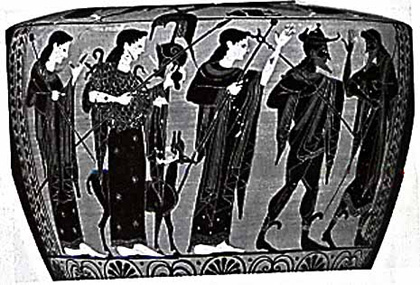 